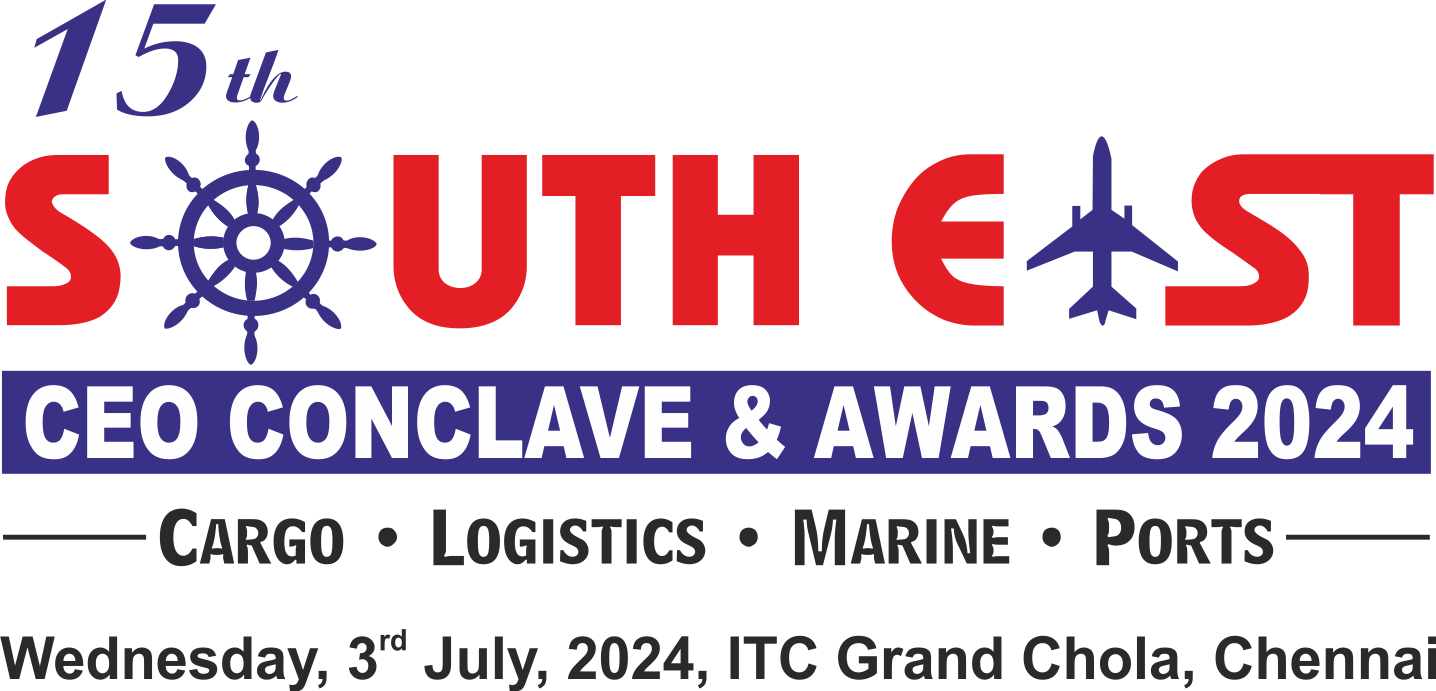 We are inviting companies to submit entries describing how they have demonstrated innovations and excellence or improved their services Or product offering within the regions.Entries will be evaluated against the set of criteria by panels of judges who will select and shortlist the winner for each category.Qualifying Period  :  April 2023 to March 2024
Region                    :  South East India (New Mangalore to South of Andhra Pradesh)
Categories (Please tick your nominated category): **The Jury / Organisers reserve the right to make changes to the list of categories if required; due to lack of sufficient nominations / dearth of information, etc. The decision of the Jury / Organisers will be final & binding.Kindly click on the box for selected categories                                 * Self  Nomination & Suggestions/Recommendations are mustNOMINEE:Name of the Person      Name of the Company:     Address:    Telephone Number:      E-mail Address:    NOMINATED BY:  Name of the Person:    Name of the Company:    Address:   Telephone Number:    E-mail Address:    Describe the achievements in not more than 500 words:       Supporting Documents:  Only a limited amount of supporting documents may be submitted. (Eg. Relevant Certificates and Documents pertaining to specified criteria norms only.)Electronically completed entry should be mailed to :  eximnominations@exim-india.comNote: No entries will be accepted in hard copy.   CONTAINER HANDLING PORT OF THE YEAR IT & SOFTWARE COMPANY OF THE YEAR
     (SHIPPING INDUSTRY)    CONTAINER HANDLING TERMINAL OF THE YEARTUTICORIN REGION    CONTAINER SHIPPING LINE OF THE YEAR – EUROPE        TRADE LANE    NVOCC OF THE YEAR    CONTAINER SHIPPING LINE OF THE YEAR - FAR EAST        TRADE LANE    FREIGHT FORWARDER OF THE YEAR    CONTAINER SHIPPING LINE OF THE YEAR - AMERICA         TRADE LANE    CUSTOMS BROKER OF THE YEAR (SEA)    SHIPPING LINE / NVOCC OF THE YEAR - MIDDLE EAST        TRADE LANE    CONTAINER FREIGHT STATION OPERATOR OF THE YEAR    SHIPPING AGENT OF THE YEARCOCHIN REGION   SHIPPING AGENT OF THE YEAR - DRY BULK OPERATOR    FREIGHT FORWARDER OF THE YEAR   SHIPPING AGENT OF THE YEAR - RO-RO OPERATOR    CUSTOMS BROKER OF THE YEAR (SEA)    NVOCC OF THE YEAR (GP / SPECIAL EQUIPMENT)COIMBATORE REGION    FREIGHT FORWARDER OF THE YEAR (EXPORT / IMPORT)    FREIGHT FORWARDER OF THE YEAR    LCL CONSOLIDATOR OF THE YEAR (EXPORT / IMPORT)    CUSTOMS BROKER OF THE YEAR (SEA)    CUSTOMS BROKER OF THE YEAR (EXPORT / IMPORT)STANDALONE CATEGORY    CUSTOMS BROKER OF THE YEAR (EXPORT / IMPORT) - SME    YOUNG LOGISTICS PROFESSIONAL OF THE YEAR*    CONTAINER FREIGHT STATION OPERATOR OF THE YEAR    DYNAMIC LOGISTICS PROFESSIONAL OF THE YEAR*    CONTAINER TRANSPORT OPERATOR OF THE YEAR   DYNAMIC LOGISTICS PROFESSIONAL OF THE YEAR -
       SHIPPER*    PROJECT CARGO MOVER OF THE YEAR   LOGISTICS COMPANY OF THE YEAR*    STEVEDORE OF THE YEAR  LIFETIME ACHIEVEMENT AWARD*    FTWZ OF THE YEAR